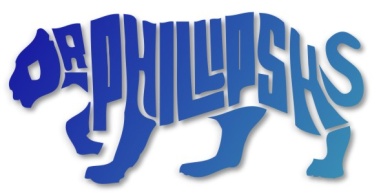 Dr. Phillips High School6500 Turkey Lake RoadOrlando, FL 32819August 20, 2012Dear Parent or Guardian:Please review the syllabus I sent home today with your student. I would like for you to be involved and knowledgeable about what is being covered in English in this very important senior year. I am very excited about the curriculum and preparing my students for college life.AP Literature and Composition is a demanding, college-level course. The reading selections for this course have all been named as appropriate works to answer the open question on the AP examination. Please be advised that these works may feature situations and language appropriate to university-level courses and that works may not be substituted. Your student’s course will feature titles selected from the following:Oedipus Rex  Sophocles	Lord of the Flies  William GoldingThe Awakening  Kate Chopin	The Glass Menagerie  Tennessee WilliamsOne Flew Over the Cuckoo’s Nest  Ken Kesey	Balzac and the Little Chinese Seamstress  Dai SijieThe Importance of Being Earnest  Oscar Wilde	Hamlet  William ShakespeareBrave New World  Aldous Huxley	A Yellow Raft in Blue Water  Michael DorrisThe Handmaid’s Tale  Margaret Atwood	Amadeus  Peter ShafferEquus  Peter Shaffer	Beloved  Toni MorrisonThe Stranger   Albert Camus	The Poisonwood Bible  Barbara KingsolverWuthering Heights  Emily Brontë	Othello  William ShakespeareA Doll’s House  Henrik Ibsen	Their Eyes Were Watching God  Zora Neale HurstonCry, the Beloved Country  Alan Paton	Antigone  SophoclesA Raisin in the Sun  Lorraine Hansberry	1984  George OrwellI would like to be able to communicate with you if I have any concerns as well as to invite you to participate whenever possible in student projects. Please fill out the bottom of this letter with a daytime telephone number and/or email address where I might reach you. My email address is marylouise.wells@ocps.net, and you may also reach me through voicemail: 407.355.3200 x6054821. You are welcome to visit my teacher website for more information about class projects as well: http://teacherpress.ocps.net/wellsml. Another way for you to note your student’s progress is by logging on to parentaccess.ocps.net to review grades in each class.I look forward to working with your student!Sincerely,Mary Louise WellsAP Literature InstructorStudent Name (print)	Period	I have reviewed the course syllabus for my student’s senior year in English.Signature	Date	Parent/Guardian Name (print)	Daytime Phone	Cell Phone	Parent/Guardian email	